Trinity Church of England School – Covid Risk Assessment – September 2021-22The national guidance for schools has changed throughout the year and our Risk Assessment has adapted appropriately.  This risk assessment has been created ready to start on the 1st of September 2021 after the country has moved to Step 4 of the government’s roadmap to recovery and the restrictions mid-August on self-isolation has come into action.  If there are other national changes this document will be updated appropriately.This risk assessment follows the new phase in the government’s response to the pandemic.  As COVID-19 becomes a virus that we learn to live with, there is now an imperative to reduce the disruption to children and young people’s education – given that the direct clinical risks to children are extremely low, and every adult has been offered a first vaccine and the opportunity for two doses.Main changes being introduced for September 2021:‘Bubbles’ are no longer required and pupils are allowed to mix between year groups across the school.  At Trinity we will until at least Christmas avoid having worships larger than three year groups in one space so that we can still ensure the room is well ventilated and there is space between people. Our lunch arrangements will still keep year group sittings where possible and at the secondary the social space for year 7 and 8 will stay in Manor Park Gardens at break and lunch to create more space around the building.Schools are no longer required to track and trace.  Those testing positive will be contacted by track and trace who will follow this up with appropriate action.  Those showing signs of COVID-19 will be taken out of class, tested if we have consent, isolated and if appropriate sent home.From 16th August, children under the age of 18 years old will no longer be required to self-isolate if they are contacted by NHS Test and Trace as close contact of positive COVID-19 case.  This is the same as those who have had two doses of the vaccine.Schools will continue to have a role in working with health protection teams in the case of a local outbreak.  If there is an outbreak in a setting or if central government offers the area an enhanced response package (eg surge testing or vaccinations), a director of public health might advise a setting to temporarily reintroduce some control measures.  Please see our outbreak management plan in appendix A.Face coverings will no longer be advised for pupils, staff and visitors either in classrooms or in the communal areas.  They are also no longer recommended to be worn on dedicated transport to school and are no longer legally required on public transport.  Pupils will be encouraged to support shop and TFL requests to continue to wear masks where recommended.  Trinity will move to masks being an option for staff and pupils in the secondary phase within corridors and communal areas.  Pupils will not be wearing masks in the classroom unless we are directed to follow our outbreak management plan.  This will enable better communication and remove any distractions.Testing remains important in reducing the risk of transmission of infection within schools.  Pupils will be tested twice, with consent, on their return from the summer in the secondary phase at Trinity.  Staff will continue to be given home testing kits for at least until the end of September.  Pupils will then be able to take Lateral Flow tests home whilst we are still given stock and these tests are also widely available for families to use.  If the risk increases our outbreak management plan does step up the use of testing in school once again.Clinically Extremely Vulnerable (CEV) children and young people should attend their school unless they are a very small number of children under specialist care who have a specific letter telling them not to attend.  CEV staff are no longer advised to shield but may wish to take extra precautions to protect themselves.  Risk assessments will be reviewed for all staff that are CEV as well as any other member of staff who feels they would like a risk assessment.Following the governments recommendations staff are encouraged to take up the double vaccine and inform Uloma if you have been double vaccinated so that we can apply the new rules of self-isolation of close contacts if required.The DFE have set up systems of control to ensure schools have clear measures in place to minimize the risk of transmission within the school.  These are:Please see the sections below that address each of these systems of control for Trinity:Remote education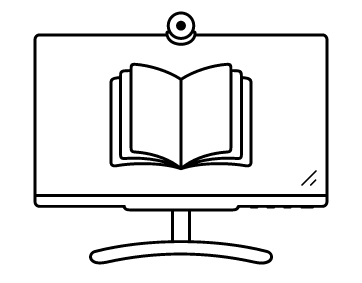 Pupils that are self-isolating for whatever reason must be provided with clear work through the schools remote education programme.   We must maintain our capacity to deliver high quality remote education for the next academic year.  The remote education provided should be equivalent in length to the core teaching pupils would receive in school.  We will work collaboratively with families to put in place reasonable adjustments so that pupils with SEND can successfully access remote learning.Our provision will include:The use of TEAMS for the secondary phase.  Pupils will be using this as their homework portal all year and therefore will be used to using it and will be able to switch to Teams learning if they have to access Remote Learning.The primary phase will continue to use class Dojo and Zoom daily meets plus a mixture of live lessons and recorded learning.Education Recovery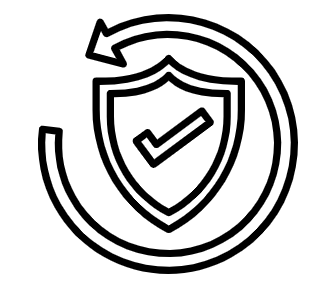 Please see our catch-up premium spend plan for details on how we have used this money to support pupils learning during the COVID period.  Trinity set up a 1 week intensive summer school for our year 6 into 7 pupils and had 90% attendance from the year group.  This is supporting English, Maths, Science, RE and the wider curriculum.Appendix A:  Outbreak management planIn line with expectations schools are required to have an outbreak management plan that covers the possibility that in some local areas it may become necessary to reintroduce additional measures temporarily to reduce the spread of COVID 19.  This grid shows how Trinity will respond depending on the information given to us from Public Health England / Lewisham or the DFE.  The school will escalate from Low risk to medium through to high risk when requested – and de-escalate down the risk list when required to do so.Ensure good hygiene for everyoneMaintain appropriate cleaning regimesKeep occupied spaces well ventilatedFollow public health advice on testing, self-isolation and managing confirmed cases of COVID-19Ensure good hygiene for everyoneHand Hygiene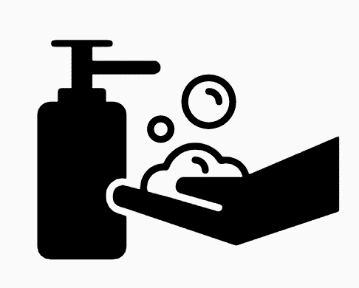 Frequent and thorough hand cleaning should be regular practice.Trinity will continue to monitor pupils arrival to school to ensure they hand sanitise as they enter the building.Hand sanitisers are in/outside every classroom – and these will continue to be monitored.  Staff must make sure pupils use this every time they leave and re-enter the classroom.Pupils must also wash and clean their hands after they have been to the toilet and before they eat.All staff must also clean their hands on entry to the building and entry to any classroom / office.The Main School Office will make sure all visitors clean their hands before they sign in at the Main Reception in each building.  They will be told to use the sanitisors at every room they enter as well.Respiratory hygiene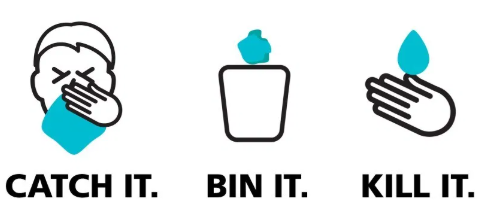 The ‘Catch it, bin it, kill it’ approach will continue at Trinity.  Tissues will continue to be supplied to each room.  Pupils need to use these and use the bins with lids on to put used tissues within.Antibacterial wipes will also still be provided in each classroom so pupils can use this to wipe down any surfaces if they require them.  The teacher can also use this as well to clear their space each time they enter a classroom.Staff are responsible for making sure their classrooms have tissues and sanitizing wipes each day.  Subject offices have spare resources and if this stock is low the Business Manager must be informed straight away.Maintain appropriate cleaning regimes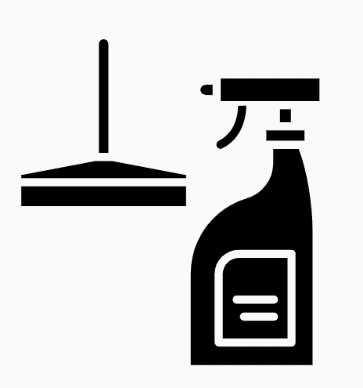 Trinity will continue to employ a daytime cleaner who will go around the building cleaning door handles and banisters and other frequently touched areas throughout the buildings between movement times.  This is at both the primary and secondary sites.The toilets will be cleaned and sanitized every 90 minutes throughout both buildings. To ensure regularly touched surfaces are wiped down, and these areas are kept clean and hygienic.Pupils can share equipment, but where possible these should be wiped down using the wet wipes as often as possible.  These wet wipes are in each classroom.  If there are support staff available these can be asked to support with this requirement.  If the pupils are old enough they can take responsibility for doing this as well.Each day the table tops will be fully wiped down and all bins emptied.Keep occupied spaces well ventilated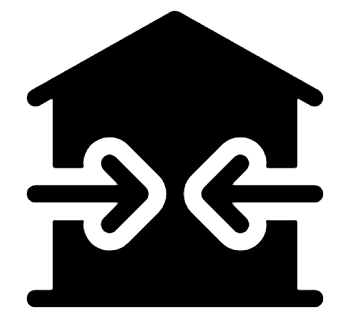 When Trinity is in operation it is important that we ensure it is well ventilated.In the Secondary phase we have a mechanical ventilation system that draws air from the roof and pump this throughout the building.  This air is not re-circulated air.  This helps to keep the building well ventilated and is turned on to maximise fresh air.In both the primary and secondary phase internal doors should be kept open where possible.  If doors are required to be shut due to noise then windows should be open.Windows should be kept open at both sites where possible.  You should balance the need for increased ventilation while maintaining a comfortable temperature.  On very cold days try and have one window open slightly to allow some fresh air into the room.  If it becomes too cold then having the internal door open will increase ventilation substantially.For the few rooms with no opening windows the school does have the mechanical ventilation system in operation.  The school also has medical grade ventilation machines to support with air cleaning in these rooms.Follow public health advice on testing, self-isolation and managing confirmed cases of COVID-19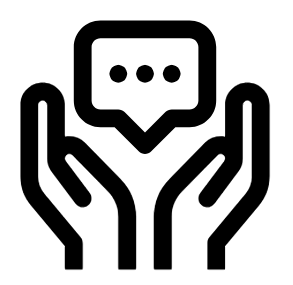 Pupils, staff and other adults should follow public health advice on when to self-isolate and what to do.  Staff and pupils must not come into school if they have any symptoms, have had a positive test result or have to quarantine.  Evidence must be shown from track and trace to help with recording of absence.If a member of the school population has symptoms they must organize a PCR test and inform the school of the result immediately.If anyone in school develops the symptoms they will be sent home and told to follow public health advice.  If staff are concerned about a particular pupil they should send them to the first aid team who will risk assess, contact families and make an appropriate decision.If the school has an increased number of positive cases it may be requested to move up a level on their own Outbreak Management Plan (see appendix A for Trinity’s plan).  Staff and pupils must adapt and move up or down the escalation / de-escalation process as requested.